Інструкційно-технологічна картка Тема уроку: «Виконання хімічної завивки волосся» №з/пТехнологічна послідовністьЗображення1.Завивку виконуємо на вимитому волоссі шампунем глибокого очищення.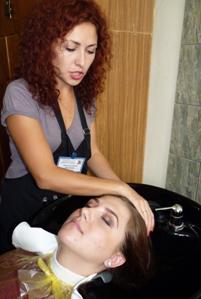 2.Завивка  полягає у створенні пружних вертикальних завитків.Волосяний покрив зволожуємо спреєм для вирівнювання структури волосся.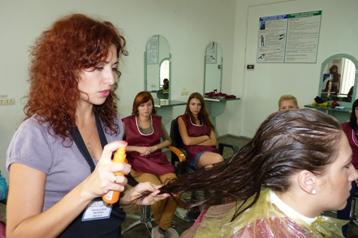 3.Розчісуємо та поділяємо волосяний покрив голови на зони.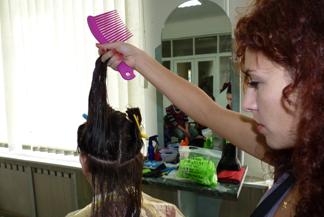 4.Спіральну хімічну завивку можна виконувати за допомогою бігудів, спіральних та подвійних коклюшок.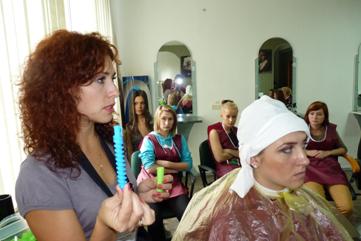 5.Пасма для накручування відділяємо тонкими, у формі  квадратика, не більше 1,5х1,5 см (в залежності від густоти волосся).Накручування починаємо, рухаючись з нижніх зон волосяного покриву (нижньопотилична) до маківки. 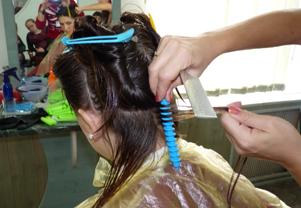 6.Від підготовленого волосся «хвостиком» гребінця підхоплюємо  пасмо для накручування на коклюшку, ретельно прочісуємо гребінцем i накручуємо під кутом не більше 15о до поверхні голови. Кінець пасма фіксуємо на коклюшці, бігуді спеціальним затискачем.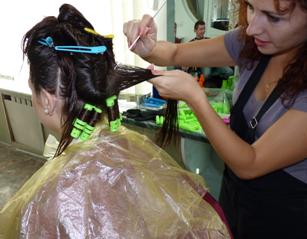 7.Наступні пасма накручуємо аналогічно першому, рухаючись до маківки.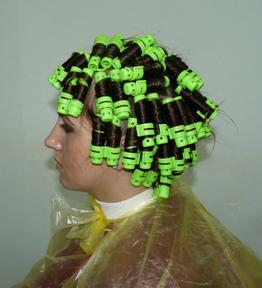 8.Після накручування всієї маси волосся додатково  його зволожуємо.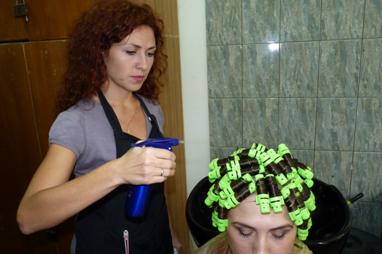 9.На накручені пасма наносимо хімічний розчин за допомогою спонжу, попередньо підкладаючи ватний валик навкруги волосяного покриву.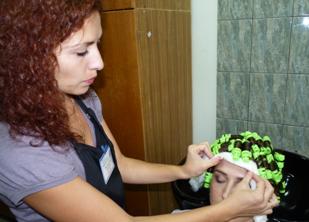 10.Препарат обираємо в залежності  від особливостей волосся клієнта, що є дуже важливим. Хімічний розчин наливаємо у мисочку та спінюємо спонжем.Витрати препарату для хімічної завивки:коротке волосся (завдовжки до 25 см) – 40 мл;волосся середньої довжини (завдовжки 35 см) – 60 мл;довге волосся (завдовжки 45 см) – 80 мл;дуже довге волосся – 120 мл.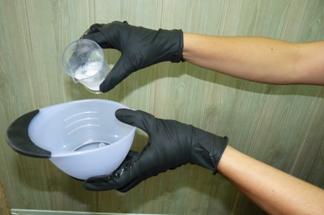 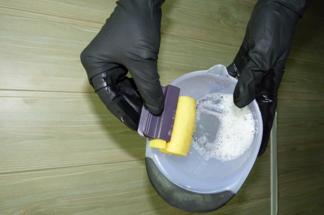 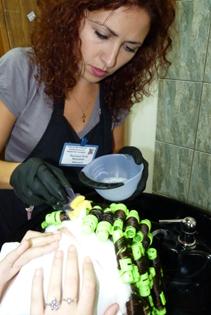 11.Після завершення накручування, одягаємо  утеплюючий  ковпак.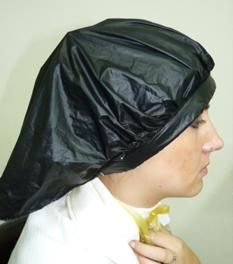 12.Встановлюємо  час витримки, враховуючи індивідуальні особливості волосся клієнта.Орієнтуючись на стандартні норми, визначають такий час витримки хімічного препарату без додаткового тепла: для нормального волосся – 15 хв; Приблизно за 5 хв до завершення встановленого часу дії препарату слід не до кінця розкрутити по одній коклюшці з різних ділянок і перевірити якість завитка. Змиваємо 5 хвилин, препарат  не розкручуючи коклюшки. Не вірне змивання локону  може привести до не бажаного ефекту. Рушником просушуємо зайву вологу з волосся.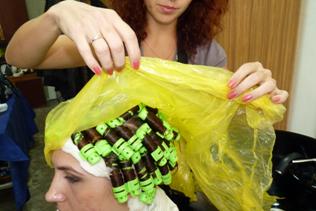 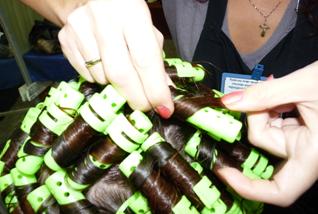 13Фіксуючий засіб для закріплення форми завитка готуємо безпосередньо перед виконанням, спінюємо, наносимо губкою на волосся. Час витримки фіксатора – до 10 хв.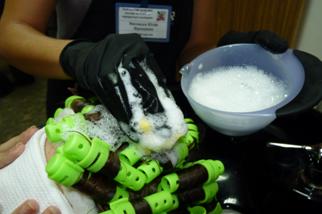 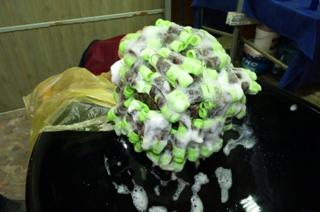 14.Далі коклюшки обережно знімаємо з волосся, намагаючись не відтягувати завитки. Обережно наносимо повторно фіксуючий засіб на кінці волосся, витримуємо 5 хвилин.Хімічний препарат для завивки та фіксатор рекомендується використовувати виробництва однієї фірми.Волосся після фіксації промиваємо без шампуню й обробляємо бальзамом-ополіскувачем або додатковими спеціальними засобами для волосся після виконання хімічної завивки. 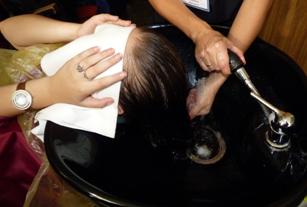 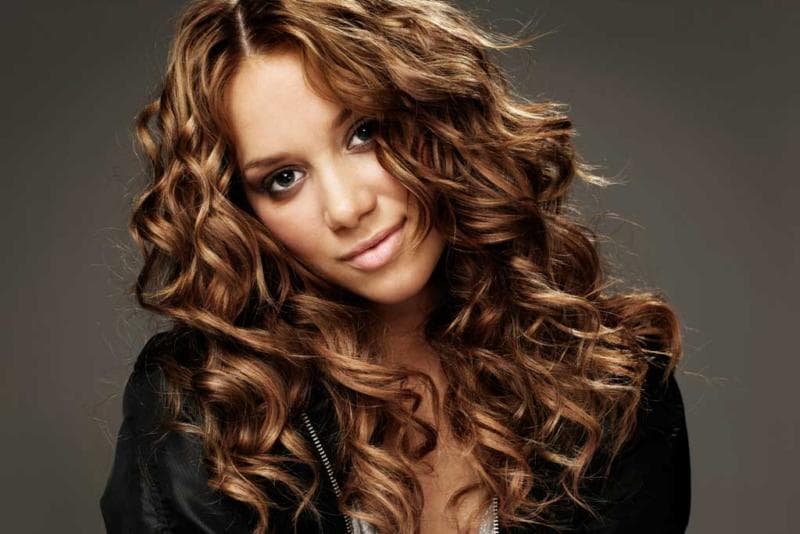 